DÉLAI DANS LA MISE EN PLACE 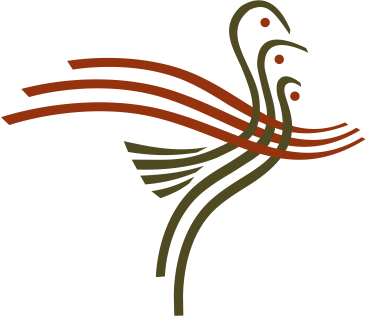 DU PROGRAMME DE TRAITEMENTDES MATIÈRES ORGANIQUESSuivant le dépôt du programme de gestion des matières résiduelles à la MRC d’Argenteuil et suite aux exigences gouvernementales, la municipalité a l’obligation de mettre en place un système de traitement des matières organiques, soit la collecte de bacs bruns pour les résidents se trouvant au sud de l’autoroute 50 et la distribution de composteurs domestiques aux citoyens résidant au nord de l’autoroute 50.Selon l’échéancier initial, ces 2 mesures devaient entrer en vigueur dès la mi-avril.  Malheureusement, nous devons reporter cette échéance à l’automne. Le dates de collecte inscrites dans le calendrier municipal pour les bacs bruns ne sont donc pas en vigueur pour l’instant. Un nouvel avis sera acheminé à tous et à toutes quelques semaines avant l’entrée en vigueur de cette nouvelle mesure.  Nous sommes désolées de ce contretemps et apprécions votre compréhension.DELAY IN IMPLEMENTATINGOF THE TREATMENT PROGRAMFOR ORGANIC MATERIALSFollowing the tabling of the waste management program at the Argenteuil RCM and government requirements, the municipality has an obligation to set up an organic waste treatment program. Collection of brown bins for residents south of Highway 50 and distribution of domestic composters to residents north of Highway 50.According to the initial schedule, these two measures were to come into force in mid-April.  Unfortunately, we have to delay this to the Fall. The collection dates in the municipal calendar for brown bins are therefore not in effect at this time.A new notice will be sent to everyone a few weeks before this new measure comes into force.  We are sorry for this delay and appreciate your understanding.Marc Beaulieu, M.A.P.Directeur général / Director general